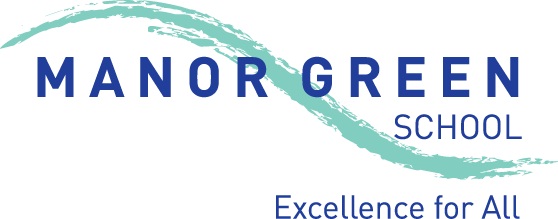 Privacy NoticeManor Green School (MGS) is the data controller of the personal information you provide to us. This means the school determines the purposes for which, and the manner in which, any personal data relating to students and their families is to be processed. The categories of student information that we process include:personal identifiers and contacts (such as name, unique student number, contact details and address)characteristics (such as ethnicity, language, and free school meal eligibility)safeguarding information (such as court orders and professional involvement)special educational needs (including the needs and ranking)medical and administration (such as doctors information, child health, dental health, allergies, medication and dietary requirements) including Care Plans, Manual Handling Plans & Risk Assessmentsattendance (such as sessions attended, number of absences, absence reasons and any previous schools attended)assessment and attainment (such as key stage 1 and phonics results, post 16 courses enrolled for and any relevant results)behavioural information (such as exclusions and any relevant alternative provision put in place) including Behaviour PlansEHCPs (Educational Health Care Plan)PEEPs+ (Personal Emergency Evacuation Plan)Why we collect and use student informationMGS holds the legal right to collect and use personal data relating to students and their families, and we may also receive information regarding them from their previous school, Local Authority (LA) and/or the Department of Education (DfE). We collect and use personal data in order to meet legal requirements and legitimate interests set out in the GDPR and UK law, including those in relation to the following:Article 6 and Article 9 of the GDPREducation Act 1996Section 3 of The Education (Information About Individual Students) (England) Regulations 2013We collect and use student information, for the following purposes:to support student learningto monitor and report on student attainment progressto provide appropriate pastoral careto assess the quality of our servicesto keep children safe (food allergies, or emergency contact details)to meet the statutory duties placed upon us for DfE data collectionsHow we collect student informationWe collect student information via Data Collection Sheets at the start of the school year or secure file transfer from previous school.Student data is essential for the schools’ operational use. Whilst the majority of student information you provide to us is mandatory, some of it requested on a voluntary basis. In order to comply with the data protection legislation, we will inform you at the point of collection, whether you are required to provide certain student information to us or if you have a choice in this.How we store student dataPersonal data relating to students at MGS and their families is stored in line with the school’s Data Protection Policy.In accordance with the GDPR, the school does not store personal data indefinitely; data is only stored for as long as is necessary to complete the task for which it was originally collected.Who we share student information withWe do not share information about our students with anyone without consent unless the law and our policies allow us to do so.Organisations we share student information with include:schools that the students attend after leaving usour local authorityyouth support services (students aged 13+)the Department for Education (DfE)Therapy team (NHS)Exam BoardsASDANYouth support servicesStudents aged 13+Once our students reach the age of 13, we also pass student information to our local authority and / or provider of youth support services as they have responsibilities in relation to the education or training of 13-19 year olds under section 507B of the Education Act 1996.This enables them to provide services as follows:youth support servicescareers advisersThe information shared is limited to the child’s name, address and date of birth. However where a parent or guardian provides their consent, other information relevant to the provision of youth support services will be shared. This right is transferred to the child / student once they reach the age 16.  Students aged 16+We will also share certain information about students aged 16+ with our local authority and / or provider of youth support services as they have responsibilities in relation to the education or training of 13-19 year olds under section 507B of the Education Act 1996.This enables them to provide services as follows:post-16 education and training providersyouth support servicescareers advisers								For more information about services for young people, please visit our local authority website.Requesting access to your personal dataUnder data protection legislation, parents and students have the right to request access to information about them that we hold. To make a request for your personal information, or be given access to your child’s educational record, please contact the DPO.You also have the right to:object to processing of personal data that is likely to cause, or is causing, damage or distressprevent processing for the purpose of direct marketingobject to decisions being taken by automated meansin certain circumstances, have inaccurate personal data rectified, blocked, erased or destroyed; anda right to seek redress, either through the ICO, or through the courtsIf you have a concern or complaint about the way we are collecting or using your personal data, you should raise your concern with us in the first instance or directly to the Information Commissioner’s Office at https://ico.org.uk/concerns/ContactIf you would like to discuss anything in this privacy notice, please contact: Sharon Glover on 01628 513800 or sharon.glover@manorgreenschool.co.uk.  I confirm that I have read the Privacy Notice and give consent for my data to be used as appropriate.Signed: ………………………………………………………………………………………………………Print name: ………………………………………………………………………………………………….How the Government uses your dataThe student data that we lawfully share with the DfE through data collections:underpins school funding, which is calculated based upon the numbers of children and their characteristics in each school.informs ‘short term’ education policy monitoring and school accountability and intervention (for example, school GCSE results or Student Progress measures).supports ‘longer term’ research and monitoring of educational policy (for example how certain subject choices go on to affect education or earnings beyond school)Data collection requirementsTo find out more about the data collection requirements placed on us by the Department for Education (for example; via the school census) go to https://www.gov.uk/education/data-collection- and-censuses-for-schools  The National Student Database (NPD)Much of the data about students in England goes on to be held in the National Student Database (NPD).The NPD is owned and managed by the Department for Education and contains information about students in schools in England. It provides invaluable evidence on educational performance to inform independent research, as well as studies commissioned by the Department.It is held in electronic format for statistical purposes. This information is securely collected from a range of sources including schools, local authorities and awarding bodies.  To find out more about the NPD, go to https://www.gov.uk/government/publications/national-student-database-user-guide-and-supporting-informationSharing by the DepartmentThe law allows the Department to share students’ personal data with certain third parties, including:schoolslocal authoritiesresearchersorganisations connected with promoting the education or wellbeing of children in Englandother government departments and agenciesorganisations fighting or identifying crimeFor more information about the Department’s NPD data sharing process, please visit: https://www.gov.uk/data-protection-how-we-collect-and-share-research-dataOrganisations fighting or identifying crime may use their legal powers to contact DfE to request access to individual level information relevant to detecting that crime. Whilst numbers fluctuate slightly over time, DfE typically supplies data on around 600 students per year to the Home Office and roughly 1 per year to the Police.For information about which organisations the Department has provided student information, (and for which project) or to access a monthly breakdown of data share volumes with Home Office and the Police please visit the following website: https://www.gov.uk/government/publications/dfe-external- data-sharesTo contact DfE: https://www.gov.uk/contact-dfeUpdated February 2021